 Republica Moldova                                              Рeспублика  Молдова       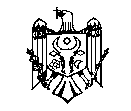  Raionul Criuleni                                                   Криулянский   Район   PRIMĂRIA  MĂgdăceşti                             ПРИМЭРИЯ  мэгдэчештъMD -4829 , s. Măgdăceşti str. M. Eminescu 14                                             MD-4829, с. Мэгдэчешть,  ул. М. Еминеску 14                       Tel/ fax  24834236                                                                                        тел./ факс 24834236      e-mail: primagdacesti@gmail.com                                                                  e-mail: primagdacesti@gmail.com                      www.magdacesti.md                                                                                      www.magdacesti.mdNr.01/1                                                                             28 ianauarie 2016                                                    D E C I Z I E„Cu privire la aprobarea   Acordului de Înfrățire între satul Măgdăcești ,r-nul Criuleni și  orașul Mioveni,județul Argeș ”    Avînd drept scop stabilirea relațiilor de înfrățire  între  satul  Măgdăcești ,r-nul Criuleni  și orașul Mioveni,județul Argeș ,consolidarea  raporturilor  economice,culturale,educaționale ,comerciale ,întensificarea  schimbului de experiență în domeniul  administrației publice locale   în  temeiul art.:14 (2) lit.k, și art b19(4) a  Legii nr. 436-XVI din 28.12.2006 „Privind administraţia publică locală”, , avînd în consideraţie avizul comisiei de specialitate, Consiliul sătesc Măgdăcești , DECIDE:1.Se aprobă  semnarea  Acordului  de Înfrățire  între orașul Mioveni,județul Argeș și satul Măgdăcești ,r-nul Criuleni ,conform anexei care face parte  din prezenta decizie .2.Se aprobă înfrățirea între satul Măgdăceș,ti raionul Criuleni  și orașul Mioveni, județul Argeș,România .3. Prezenta  decizie se va comunica in mod oficial  Primariei  orașului Mioveni  județul Argeș ,România. 4.Prezenta  decizie  se va  duce  la îndeplinire  de către  primarul  satului Măgdăcești  doamna Liuba COJOCARU .Preşedinte al şedinţei                                            Elena ȚURCAN          Secretar                                                                         Svetlana BÎTLANTotal consilieri 15 Prezenți 12Au votat PENTRU /UNANIM Republica Moldova                                              Рeспублика  Молдова        Raionul Criuleni                                                   Криулянский   Район   PRIMĂRIA  MĂgdăceşti                             ПРИМЭРИЯ  мэгдэчештъMD -4829 , s. Măgdăceşti str. M. Eminescu 14                                             MD-4829, с. Мэгдэчешть,  ул. М. Еминеску 14                       Tel/ fax  24834236                                                                                        тел./ факс 24834236      e-mail: primagdacesti@gmail.com                                                                  e-mail: primagdacesti@gmail.com                      www.magdacesti.md                                                                                      www.magdacesti.mdNr.01/ 2                                                                            28 ianauarie 2016                                                    D E C I Z I E“Cu privire la aprobarea dispoziţiei nr. Nr.1A/B  din 06 ianuarie  2016                                                                             „Cu privire la delegarea în orașul Mioveni ,județul Argeș,România””     Avînd în consideraţie schimbului  de experienţă ,semnarea acordului de înfrățire   între primăria orașului Mioveni ,județul Argeș,România şi primăria Măgdăcești  , în conformitate cu p. 9,  subaliniatul 3 şi p. 13 al „Regulamentului cu privire la delegarea salariaţilor, entităţilor din Republica Moldova” aprobat prin Hotărîrea Guvernului nr. 10 din 05.01.2012, consiliul  sătesc Măgdăceşti DECIDE:1. Se aprobă dispoziţia nr. Nr.1A/B  din 06 ianuarie  2016                                                                            „Cu privire la delegarea în orașul Mioveni ,județul Argeș,România  a primarului  satului Măgdăceşti  dnei Cojocaru Liuba” .Preşedinte al şedinţei                                            Elena ȚURCAN          Secretar                                                                         Svetlana BÎTLANTotal consilieri 15 Prezenți 12Au votat PENTRU /UNANIM Republica Moldova                                              Рeспублика  Молдова        Raionul Criuleni                                                   Криулянский   Район   PRIMĂRIA  MĂgdăceşti                             ПРИМЭРИЯ  мэгдэчештъMD -4829 , s. Măgdăceşti str. M. Eminescu 14                                             MD-4829, с. Мэгдэчешть,  ул. М. Еминеску 14                       Tel/ fax  24834236                                                                                        тел./ факс 24834236      e-mail: primagdacesti@gmail.com                                                                  e-mail: primagdacesti@gmail.com                      www.magdacesti.md                                                                                      www.magdacesti.mdNr.01/3                                                                             28 ianauarie 2016                                                    D E C I Z I E„Cu privire la aprobarea Regulamentului privind funcţionarea cantinei  de ajutor social din satul Măgdăcești.”      În conformitate cu prevederile art.:14 (2) lit.y; 19(4)  a  Legii nr. 436-XVI din 28.12.2006 „Privind administraţia publică locală”, Legea nr. 81-XV din 28.02.2003, Hotărîrea Guvernului R Moldova  nr. 1246 din 16.10.2003, avînd în consideraţie avizul comisiei de specialitate, Consiliul sătesc Măgdăcești , DECIDE:1.Se aprobă Regulamentul  privind funcţionarea cantinei  de ajutor social din satul Măgdăcești.2.Controlul asupra executării prezentei decizii , se atribue primarului satului  Măgdăcești . Preşedinte al şedinţei                                            Elena ȚURCAN          Secretar                                                                         Svetlana BÎTLANTotal consilieri 15 Prezenți 12Au votat PENTRU /UNANIM Republica Moldova                                              Рeспублика  Молдова        Raionul Criuleni                                                   Криулянский   Район   PRIMĂRIA  MĂgdăceşti                             ПРИМЭРИЯ  мэгдэчештъMD -4829 , s. Măgdăceşti str. M. Eminescu 14                                             MD-4829, с. Мэгдэчешть,  ул. М. Еминеску 14                       Tel/ fax  24834236                                                                                        тел./ факс 24834236      e-mail: primagdacesti@gmail.com                                                                  e-mail: primagdacesti@gmail.com                      www.magdacesti.md                                                                                      www.magdacesti.mdNr.01/4                                                                                   28 ianauarie 2016                                                    D E C I Z I E„Cu privire la  acordarea ajutorului  material cetăţenilor „      În temeiul  deciziei Consiliului sătesc Măgdăceşti nr. 10.3  din 21.12.2012, examinând cererile cetăţenilor cu privire la acordarea ajutorului material, având  în vedere avizul  pozitiv al comisiei economie, buget şi finanţe, Consiliul sătesc  Măgdăceşti  D E C I D E:I.Se acordă ajutor material cetățenilor care au suportat cheltuieli la înmormîntarea rudelor apropiate ,din fondul de rezervă  :1.Zavtoni  Fiodor                                     800 lei    pentru  înmormîntarea  mătușei2.Varzari alexandra                                  800 lei    pentru înmormîntarea  mameiII.Controlul privind  executarea prezentei decizii  se  pune în  seama  contabilului  șef dnei Borș Ina  .Preşedinte al şedinţei                                            Elena ȚURCAN          Secretar                                                                         Svetlana BÎTLANTotal consilieri 15 Prezenți 12Au votat PENTRU /UNANIM Republica Moldova                                              Рeспублика  Молдова        Raionul Criuleni                                                   Криулянский   Район   PRIMĂRIA  MĂgdăceşti                             ПРИМЭРИЯ  мэгдэчештъMD -4829 , s. Măgdăceşti str. M. Eminescu 14                                             MD-4829, с. Мэгдэчешть,  ул. М. Еминеску 14                       Tel/ fax  24834236                                                                                        тел./ факс 24834236      e-mail: primagdacesti@gmail.com                                                                  e-mail: primagdacesti@gmail.com                      www.magdacesti.md                                                                                      www.magdacesti.mdNr.01/ 5                                                                                   28 ianuarie 2016                                                    D E C I Z I E    „Cu privire la  formarea bunurilor  imobile„     În conformitate cu art. 14 al Legii nr. 436-XVI din 28.12.2006 „Privind administraţia publică locală”, Legea nr. 91-XVI din 05.04.2007 „Privind terenurile  proprietate publică şi delimitarea lor”, Legea nr. 1543-XIII din 25.09.1998 „Cu privire la cadastrul bunurilor imobile” şi Hotărârea  de Guvern „Pentru aprobarea Regulamentului cu privire la formarea bunurilor  imobile” nr. 61 din 29.01.1999 , având în vedere avizul  pozitiv  al comisiei pentru reglementarea proprietăţii funciare şi supraveghere în construcţii, Consiliul sătesc Măgdăceşti DECIDE:1.Se acceptă  perfectarea  actelor de formare a bunurilor  imobile proprietate  publică  APL Măgdăceşti a domeniului privat , după cum urmează .  2.Se aprobă planurile  geometrice  asupra    terenurilor  proprietate publică  APL Măgdăceşti a domeniului privat , după cum urmează .3. Se solicită de la OCT Criuleni înregistrarea bunurilor imobile, asupra    terenului proprietate publică  APL Măgdăceşti a domeniului privat , după cum urmează :Preşedinte al şedinţei                                            Elena ȚURCAN          Secretar                                                                         Svetlana BÎTLANTotal consilieri 15 Prezenți 12Au votat PENTRU /UNANIM Republica Moldova                                              Рeспублика  Молдова        Raionul Criuleni                                                   Криулянский   Район   PRIMĂRIA  MĂgdăceşti                             ПРИМЭРИЯ  мэгдэчештъMD -4829 , s. Măgdăceşti str. M. Eminescu 14                                             MD-4829, с. Мэгдэчешть,  ул. М. Еминеску 14                       Tel/ fax  24834236                                                                                        тел./ факс 24834236      e-mail: primagdacesti@gmail.com                                                                  e-mail: primagdacesti@gmail.com                      www.magdacesti.md                                                                                      www.magdacesti.mdNr.01/6                                                                                  28 ianuarie   2016                                                    D E C I Z I E„Cu privire la expunerea  la licitaţie publică cu strigare”  În conformitate cu art. 14, art. 19 alin. (4) şi art. 77 alin. (5) al Legii nr. 436-XVI din 28.12.2006 „Privind administraţia publică locală”, Legea nr. 91-XVI din 05.04.2007 „Privind terenurile  proprietate publică şi delimitarea lor”, Legea nr. 1543-XIII din 25.09.1998 „Cu privire la cadastrul bunurilor imobile”,art.4 alin 9 al Legii privind  preţul normative  şi modul de vînzare cumpărare a pămîntului  nr.1308-XIII din 25.07.1997 Hotărârea  de Guvern „Pentru aprobarea Regulamentului cu privire la formarea bunurilor  imobile” nr. 61 din 29.01.1999 şi Hotărârea de Guvern nr. 136 din 10.02.2009 „Cu privire la aprobarea Regulamentului privind licitaţiile cu strigare şi cu reducere”, având în vedere avizul comisiei pentru reglementarea proprietăţii funciare şi supraveghere în construcţii şi avizul comisiei economie, buget şi finanţe, Consiliul sătesc Măgdăceşti DECIDE:1.Se expun  la licitaţie  publică  cu strigare    loturile:2.Comisia de licitaţie va organiza licitaţia , conform legislaţiei în vigoare.3.Controlul privind executarea prezentei decizii se pune în sarcina primarului          satului Măgdăceşti, dna Liuba COJOCARU.Preşedinte al şedinţei                                            Elena ȚURCAN          Secretar                                                                         Svetlana BÎTLANTotal consilieri 15 Prezenți 12Au votat PENTRU /UNANIM Republica Moldova                                              Рeспублика  Молдова        Raionul Criuleni                                                   Криулянский   Район   PRIMĂRIA  MĂgdăceşti                             ПРИМЭРИЯ  мэгдэчештъMD -4829 , s. Măgdăceşti str. M. Eminescu 14                                             MD-4829, с. Мэгдэчешть,  ул. М. Еминеску 14                       Tel/ fax  24834236                                                                                        тел./ факс 24834236      e-mail: primagdacesti@gmail.com                                                                  e-mail: primagdacesti@gmail.com                      www.magdacesti.md                                                                                      www.magdacesti.mdNr.01/7                                                                                     28 ianauarie 2016                                              D E C I Z I E„Cu privire la  periodicitatea  vărsării  sumelor incasate  de serviciul  de colectare  a impozitelor şi taxelor locale ”    În conformitate  cu art. 171  alin (4) al Codului Fiscal , art. 14 din Legea privind administraţia  publică locală  nr. 436-XVI din 28 .12.2006  , avizul comisiei economie finanţe  şi  buget Consiliul sătesc Măgdăceşti   DECIDE :1.Se stabileşte  pentru  serviciul  de colectare  a impozitelor  şi taxelor  locale  o periodicitate  de vărsare  în instituţiile  bancare  a sumelor incasate  o dată în şapte zile .2.Executarea prezentei decizii se pune în seama  dnei Muntean Olga ,dnei Spînu Viorica , specialiști  în primăria Măgdăcești .Preşedinte al şedinţei                                            Elena ȚURCAN          Secretar                                                                         Svetlana BÎTLANTotal consilieri 15 Prezenți 12Au votat PENTRU /UNANIM Republica Moldova                                              Рeспублика  Молдова        Raionul Criuleni                                                   Криулянский   Район   PRIMĂRIA  MĂgdăceşti                             ПРИМЭРИЯ  мэгдэчештъMD -4829 , s. Măgdăceşti str. M. Eminescu 14                                             MD-4829, с. Мэгдэчешть,  ул. М. Еминеску 14                       Tel/ fax  24834236                                                                                        тел./ факс 24834236      e-mail: primagdacesti@gmail.com                                                                  e-mail: primagdacesti@gmail.com                      www.magdacesti.md                                                                                      www.magdacesti.mdNr.01/8                                                                                     28 ianauarie 2016                                              D E C I Z I E“Cu privire la trecerea cu titlu gratuit  a rețelelor de iluminare stradală”      În conformitate cu  art 14 alin (1)şi (2), lit. b) din Legea nr. 436-XVI din 28 decembrie 2006 privind administraţia publică locală , cu modificările  şi completările ulterioare , art.4 alin.(1),litera e) din Legea nr. 435 , Consiliul sătesc Măgdăceşti  DECIDE:1.Se trec cu titlu  gratuit de  la balanţa primăriei satului Măgdăceşti , raionul Criuleni  rețelele de iluminare stradală ,  la balanţa ÎM”Apă Canal Măgdăceşti” (conform anexei)2.Se împuterniceşte primarul satului , dna Liuba COJOCARU să semneze actele corespunzătoare  în condiţiile legii .Preşedinte al şedinţei                                            Elena ȚURCAN          Secretar                                                                         Svetlana BÎTLANTotal consilieri 15 Prezenți 12Au votat PENTRU /UNANIM Republica Moldova                                              Рeспублика  Молдова        Raionul Criuleni                                                   Криулянский   Район   PRIMĂRIA  MĂgdăceşti                             ПРИМЭРИЯ  мэгдэчештъMD -4829 , s. Măgdăceşti str. M. Eminescu 14                                             MD-4829, с. Мэгдэчешть,  ул. М. Еминеску 14                       Tel/ fax  24834236                                                                                        тел./ факс 24834236      e-mail: primagdacesti@gmail.com                                                                  e-mail: primagdacesti@gmail.com                      www.magdacesti.md                                                                                      www.magdacesti.mdNr.01/9                                                                                     28 ianuarie 2016                                                    D E C I Z I E   „Cu  privire la  modificarea  deciziei   Nr.04/22din  11.12.2015                                                                                    „ Cu privire   aprobarea tarifelor  pentru  serviciile publice  de alimentare  cu apă şi canalizare , iluminarea stradală ”    În conformitate cu art. 14  din Legea nr. 436-XVI din 28 decembrie 2006 „Privind adminstraţia publică, avizul comisiei de specialitate ,Consiliul sătesc Măgdăceşti DECIDE :1.Se amînă  examinarea  chestiunii  privind  modificarea deciziei Nr.04/22din  11.12.2015„Cu privire   aprobarea tarifelor  pentru  serviciile publice  de alimentare  cu apă şi canalizare , iluminarea stradală ”.  Preşedinte al şedinţei                                            Elena ȚURCAN          Secretar                                                                         Svetlana BÎTLANTotal consilieri 15 Prezenți 12Au votat PENTRU /UNANIMRepublica Moldova                                              Рeспублика  Молдова        Raionul Criuleni                                                   Криулянский   Район   PRIMĂRIA  MĂgdăceşti                             ПРИМЭРИЯ  мэгдэчештъMD -4829 , s. Măgdăceşti str. M. Eminescu 14                                             MD-4829, с. Мэгдэчешть,  ул. М. Еминеску 14                       Tel/ fax  24834236                                                                                        тел./ факс 24834236      e-mail: primagdacesti@gmail.com                                                                  e-mail: primagdacesti@gmail.com                      www.magdacesti.md                                                                                      www.magdacesti.mdNr.01/10                                                                             28 ianauarie 2016D E C I Z I E„Cu privire la  acordarea  unor  împuterniciri”    Avînd în vedere necesitățile instituției ,în baza Regulamentului cu privire la delegarea salariaților entităților  din Republica Moldova , aprobat  prin Hotărîrea Guvernului nr. 10 din 05 ianuarie 2012, în temeiul art 29(2)al Legii nr. 436-XVI din 28 decembrie 2006,avînd în vedere avizul comisiei de specialitate ,Consiliul sătesc Măgdăcești  DECIDE  :1.Se împuternicește  primarul satului  cu următoarele atribuții :-să delege ,prin dispoziția sa , în străinătate  conducători ,consilieri și funcționari publici din cadrul primăriei Măgdăcești .Dispozițiile  în cauză urmează a fi  aprobate  la ședința imediat următoare  a  Consiliului sătesc .Persoanele  delegate  în stăinătate ,în termen de 5 zile  lucrătoare după  încheierea  deplasării ,prezintă primarului,mai apoi Consiliului  sătesc  o informație  amplă  privind scopul  și rezultate le  deplasării.2.Controlul  asupra îndeplinirii prezentei decizii se pune în sarcina dnei Liuba COJOCARU, primarul satului .Preşedinte al şedinţei                                            Elena ȚURCAN          Secretar                                                                         Svetlana BÎTLANTotal consilieri 15 Prezenți 12Au votat PENTRU /UNANIMRepublica Moldova                                              Рeспублика  Молдова        Raionul Criuleni                                                   Криулянский   Район   PRIMĂRIA  MĂgdăceşti                             ПРИМЭРИЯ  мэгдэчештъMD -4829 , s. Măgdăceşti str. M. Eminescu 14                                             MD-4829, с. Мэгдэчешть,  ул. М. Еминеску 14                       Tel/ fax  24834236                                                                                        тел./ факс 24834236      e-mail: primagdacesti@gmail.com                                                                  e-mail: primagdacesti@gmail.com                      www.magdacesti.md                                                                                      www.magdacesti.mdNr.01/11                                                                                     28 ianuarie 2016                                                    D E C I Z I E   „Cu  privire la  modificarea  deciziei   Nr.02/17din 05.03.2014                                                                                 „Cu privire la formarea comisiilor de lucru ale Consiliului sătesc”    În  temeiul art.14 ali.2 lit w)al Legii nr.436-XVI din 28 decembrie 2006 privind administraţia publică locală, Consiliul sătesc Măgdăceşti DECIDE :1.Decizia nr. Nr.02/17din 05.03.2014  „Cu privire la formarea comisiilor de lucru ale Consiliului sătesc” va avea următorul conținut :I.Se formează comisiile de lucru :a)Consiliul pentru protecţia drepturilor copilului:Preşedintele comisiei-Bîtlan SvetlanaMembrii comisiei- Efros Aliona-asistent social                              Lupaşcu Lidia –director adjunct educaţie                               Efros  Andrei -poliţist de sector                              Negura Nadejda (şef CS Măgdăceşti)b)Comisia multidisciplinară:Preşedintele comisiei-Cojocaru LiubaMembrii comisiei- Efros Aliona (asistent social)                              Negura Nadejda (şef CS Măgdăceşti)                              Popovici Victor (poliţist)                              Tentiuc Lidia  (director LTM)                               Godorogea Aliona (psiholog)	                    Onica  Roman - consilierc)Comisia pentru acordarea ajutoarelor socialePreşedindele comisiei-Bîtlan Svetlana-secretar al consiliuluiMembrii comisiei-Efros Aliona-asistent social                             Sandulescu Ludmila-asistent social                             Guzun Vasile -consilier	                   Ciutac Ion   -consilierPreşedinte al şedinţei                                            Elena ȚURCAN          Secretar                                                                         Svetlana BÎTLAN Republica Moldova                                              Рeспублика  Молдова        Raionul Criuleni                                                   Криулянский   Район   PRIMĂRIA  MĂgdăceşti                             ПРИМЭРИЯ  мэгдэчештъMD -4829 , s. Măgdăceşti str. M. Eminescu 14                                             MD-4829, с. Мэгдэчешть,  ул. М. Еминеску 14                       Tel/ fax  24834236                                                                                        тел./ факс 24834236      e-mail: primagdacesti@gmail.com                                                                  e-mail: primagdacesti@gmail.com                      www.magdacesti.md                                                                                      www.magdacesti.mdNr.01/ 12                                                                            28 ianauarie 2016                                                    D E C I Z I E“Cu privire la aprobarea dispoziţiei nr. Nr.4A/B  din 28 ianuarie  2016                                                                             „Cu privire la delegarea în orașul Mioveni ,județul Argeș,România””     Avînd în consideraţie schimbului  de experienţă ,semnarea acordului de înfrățire   între primăria orașului Mioveni ,județul Argeș,România şi primăria Măgdăcești ,raionul Criuleni în conformitate cu p. 9,  subaliniatul 3 şi p. 13 al „Regulamentului cu privire la delegarea salariaţilor, entităţilor din Republica Moldova” aprobat prin Hotărîrea Guvernului nr. 10 din 05.01.2012, consiliul  sătesc Măgdăceşti DECIDE:1. Se aprobă dispoziţia nr. Nr.4A/B  din 28 ianuarie  2016                                                                            „Cu privire la delegarea în orașul Mioveni ,județul Argeș,România” .Preşedinte al şedinţei                                            Elena ȚURCAN          Secretar                                                                         Svetlana BÎTLANTotal consilieri 15 Prezenți 12Au votat PENTRU /UNANIMRepublica Moldova                                              Рeспублика  Молдова        Raionul Criuleni                                                   Криулянский   Район   PRIMĂRIA  MĂgdăceşti                             ПРИМЭРИЯ  мэгдэчештъMD -4829 , s. Măgdăceşti str. M. Eminescu 14                                             MD-4829, с. Мэгдэчешть,  ул. М. Еминеску 14                       Tel/ fax  24834236                                                                                        тел./ факс 24834236      e-mail: primagdacesti@gmail.com                                                                  e-mail: primagdacesti@gmail.com                      www.magdacesti.md                                                                                      www.magdacesti.mdNr.01/ 13                                                                            28 ianuarie  2016                                                    D E C I Z I E„Cu privire la rectificarea bugetului Satului Măgdăceşti”    În  conformitate  cu art. 27  la  Legea   privind  finanţele  publice  locale   nr.397-XV  din  16.10.2003 ,  Legea  privind   Administraţia  publică   locală  nr.436-XVI  din 28.12.2006,Consiliul  sătesc  Măgdăceşti    D E C I D E   :I.Se alocă  286,0mii lei  din soldul disponibil al Primăriei s.Măgdăceşti la 01.01.2016 pentru  finanţarea următoarelor lucrări şi servicii:procurarea cadourilor pentru sarbatorile de 2 Martie , 8 Martie -50.0 mii leiangajarea  medicului veterinar -36,0 mii leiachitarea serviciilor  de  proiectare (masuri privind amenajarea albiei ce asigura protectia constructiilor si terenurilor contra inundatii in s.Magdacesti)-100.00 mii leiachitarea primelor ,deplasarilor membrilor  Fanfarei s.Magdacesti -50mii leiachitarea  deplasarilor primarului si functionarilor ,actiunilor de protocol in conformitate cu acordul de colaborare incheiat intre s.Magdacesti si or.Mioveni jud.Arges – 50 mii lei .II.  Responsabil de executarea prezentei decizii  se numeşte dna  Bors Ina  contabil-şef   al  Primăriei Măgdăceşti.III. Controlul asupra executării  deciziei date se pune în seama  dnei Cojocaru Liuba  primarul satului Măgdăceşti .Preşedinte al şedinţei                                            Elena ȚURCAN          Secretar                                                                         Svetlana BÎTLANTotal consilieri 15 Prezenți 12Au votat PENTRU /UNANIMRepublica Moldova                                              Рeспублика  Молдова        Raionul Criuleni                                                   Криулянский   Район   PRIMĂRIA  MĂgdăceşti                             ПРИМЭРИЯ  мэгдэчештъMD -4829 , s. Măgdăceşti str. M. Eminescu 14                                             MD-4829, с. Мэгдэчешть,  ул. М. Еминеску 14                       Tel/ fax  24834236                                                                                        тел./ факс 24834236      e-mail: primagdacesti@gmail.com                                                                  e-mail: primagdacesti@gmail.com                      www.magdacesti.md                                                                                      www.magdacesti.mdNr.01/ 14                                                                            28 ianuarie  2016                                                    D E C I Z I E„Cu privire la programul de activitate al Consiliului sătesc  Măgdăcești   pentru trimestrul II”    În  temeiul art.14 ali.2 lit z)al Legii nr.436-XVI din 28 decembrie 2006 privind administraţia publică locală, Consiliul sătesc Măgdăceşti DECIDE :1.În ședința ordinară  a Consiliului sătesc Măgdăcești va  fi examinată chestiunea  privind darea de seamă a conducătorilor  întreprinderilor municipale ,informația privind activitatea  șefului de post, directorului centrului de sănătate,asistentului social.Preşedinte al şedinţei                                            Elena ȚURCAN          Secretar                                                                         Svetlana BÎTLANTotal consilieri 15 Prezenți 12Au votat PENTRU /UNANIMN/oAmplasareaSuprafaţa (ha)Destinaţia1Str.Nicolae Milescu Spătarul0,0247 haagricolă2Str.Nicolae Milescu Spătarul0,0412 haconstrucții3Str. Calea Orheiului 0,24 haagricolăN/oAmplasareaSuprafaţa (ha)Destinaţia1Str.Nicolae Milescu Spătarul0,0247 hanr cadastral 31292202816agricolă2Str.Nicolae Milescu Spătarul0,0412 hanr.cadastral 31292202815construcții3Str. Calea Orheiului 0,24 hanr.cadastral  3129108097agricolă4Str.Nicolae Milescu Spătarul0,0234 ha 31292202773agricolă5.Str.Nicolae Milescu Spătarul0,0271ha 31292202751agricolă6Str.Nicolae Milescu Spătarul0,0242 ha 31292202781agricolăN/oAmplasareaSuprafaţa (ha)Destinaţia1Str.Nicolae Milescu Spătarul0,0247 hanr cadastral 31292202816agricolă2Str.Nicolae Milescu Spătarul0,0412 hanr.cadastral 31292202815construcții3Str. Calea Orheiului 0,24 hanr.cadastral  3129108097agricolă4Str.Nicolae Milescu Spătarul0,0234 ha 31292202773agricolă5.Str.Nicolae Milescu Spătarul0,0271ha 31292202751agricolă6Str.Nicolae Milescu Spătarul0,0242 ha  31292202781agricolăN/oAmplasareaSuprafaţa (ha)DestinaţiaPrețul inițial1Str.Nicolae Milescu Spătarul0,0247 hanr cadastral 31292202816agricolă3705 lei2Str.Nicolae Milescu Spătarul0,0412 hanr.cadastral 31292202815construcții61800 lei3Str. Calea Orheiului 0,24 hanr.cadastral  3129108097agricolă240000 lei4Str.Nicolae Milescu Spătarul0,0234 ha 31292202773agricolă3510 lei5.Str.Nicolae Milescu Spătarul0,0271ha 31292202751agricolă4065 lei6Str.Nicolae Milescu Spătarul0,0242 ha  31292202781agricolă3630 lei